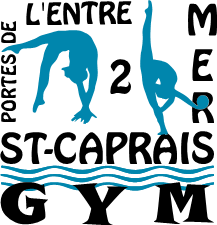 OFFRE D’EMPLOI POUR 1 POSTE D’ENTRAINEUR GAF AU CLUB DE SAINT CAPRAIS GYMLe club de Gymnastique SAINT CAPRAIS GYM recherche un entraîneur homme ou femme en Gymnastique Artistique Féminine pour la rentrée sportive 2021-2022 (prise de poste mi-août 2021).La section gymnastique de SAINT CAPRAIS GYM, située à Saint Caprais de Bordeaux est affiliée FFGym et comporte 200 Adhérents (baby Gym, GR, GAF).TYPE DE CONTRAT : CDI de 35/ semaine. (CCNS).LIEU D’ENTRAINEMENT : Complexe Sportif Rabah Khaloufi à SAINT CAPRAIS DE BORDEAUX.MISSIONS : Préparer, organiser et entrainer les groupes de loisirs et de compétition, (Niveau Fed A et B et plus si possibilité), ainsi que les groupes de Baby Gym/Eveil. Gestion des entrainements lors des stages vacances. Encadrement lors des compétitions.CONTACT : Envoyer CV + Lettre de motivation Mail : saint-caprais.gym@hotmail.fr, Présidente : Marina MASSIAS SAGUEY: 06 25 36 93 27 - Laetitia FUSEAU 06 03 12 85 67